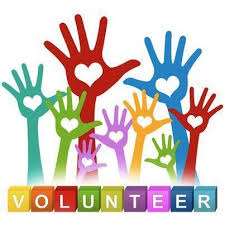 Анкета добровольцаФамилия, Имя, Отчество: _____________________________________________________Адрес, индекс: ________________________________________________________________Домашний телефон:__________________________________________________________Контактный телефон, email:_______________________________________________Ваш возраст: ___________ 1. Вы работаете?    □ да;    □ нет.а) если вы ответили «да», то внесите, пожалуйста, следующие данные:название организации:___________________________________________________________адрес офиса:__________________________________________________________________должность:__________________________________________________________________виды работ:_________________________________________________________________б) если вы ответили «нет», отметьте, пожалуйста, являетесь ли вы:□   школьником               □ студентом                     □ пенсионером□   безработным               □ другое __________________________ Укажите общеобразовательное учреждение, где вы обучаетесь (класс, школа)____________________________________________________________________________2. Вы работали волонтером?□ да;        □ нет;     □ трудно ответить.а) если да, напишите, пожалуйста, чем вы занимались:_____________________________________________________________________________ _____________________________________________________________________________3. Почему вы хотите работать волонтером?□  я хочу чем-то заниматься;□  я хочу встречаться с людьми;□  я хочу бороться за что-то особенное;□  я хочу делать это для своего личного удовлетворения;□  я хочу развить новые навыки;□  я хочу помогать людям, которым это необходимо;□  я хочу набраться опыта;□  другое _____________________________________________________________________4. Какому виду волонтерской работы вы отдали бы предпочтение?□   работа с одним человеком;□   работа с группой;□   независимая или ассистентская работа в офисе или магазине и т.д.;□   другое ____________________________________________________________________________5.Желаемая добровольческая работа_____________________________________________________________________________ 6. Ваши интересы, хобби: _____________________________________________________7. Когда вы можете заниматься добровольчеством? (укажите время)Примечание:__________________________________________________________________8.  Что может ограничивать вашу волонтерскую деятельность (место расположения, состояние здоровья и т.д.)?_____________________________________________________________________________ 9. Образование:□  учусь в школе;□  среднее;□  средне-техническое;□  учусь в колледже;□  студент университета (укажите факультет) ______________________________________ □  высшее (укажите название вуза и специальность) ________________________________□  другое ______________________________________________________________________10. Наличие книжки волонтёра    □ да;    □ нет.11. Какими иностранными языками вы владеете? (укажите уровень, например, "разговорный", "читаю и перевожу")1._____________________________________ уровень ___________________________2._____________________________________ уровень ______________________________3._____________________________________ уровень _________________________Дата заполнения анкеты:______________________________________________Имя интервьюера:_________________________________________________________ПРИМЕЧАНИЯ: __________________________________________________________________________________________________________________________________________________________ СПАСИБО ЧТО ТЫ С НАМИ! 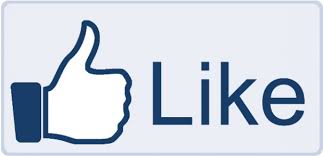 Пн.ВтСрЧтПтСбВсЛюбой деньУтроДеньВечер